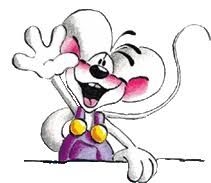 Zachęcam Was do wspólnych ćwiczeń z rodzicami Miłego dnia Katarzyna Wieczorek Ćwiczenie 1 Deska- ćwiczymy razem   https://www.youtube.com/watch?v=mL4qoRQN3NEĆwiczenie 2 Ćwiczenia na wzmocnienie rąk https://www.youtube.com/watch?v=FhGvyW-jUbEĆwiczenie 3 Ćwiczenie z butelką https://www.youtube.com/watch?v=HvW4UOhQo3U